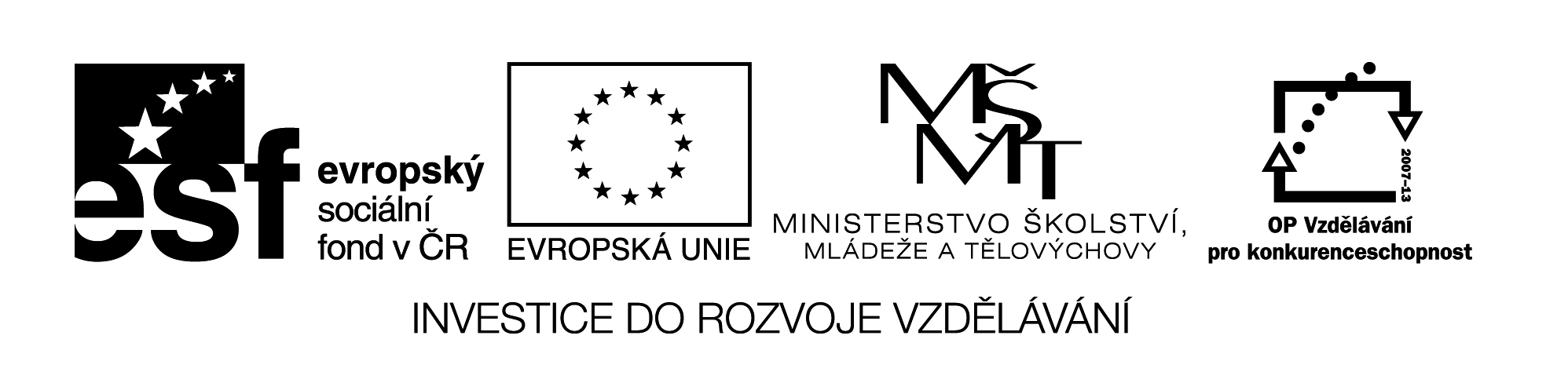 Název VZM (DUM) : EU IV-2, 27 M3, KaSouřadnice na násobilkuCíle VZM : Procvičení násobení, orientace v tabulce souřadnicČasový nárok: 5min každou hodinu (na 5 hodin)Pomůcky: tabulka souřadnic s příklady na násobení, kterou promítneme na tabuli, nakopírovaná prázdná tabulka souřadnic pro každého žákaMetodické pokyny k využití VZM : učitel hlásí souřadnice příkladu a žáci do své tabulky pod stejné souřadnice zapisují výsledky daného příkladu. Vypočítáme tak např. 9 příkladů, pak následuje společná kontrola, při které si žáci barevně označují správné výsledky. Každou hodinu opakujeme s jinou barvou, dokud nezaplníme celou tabulku. Typ: Příklady, které děti neměly správně, si mohou zaznamenat do "tabulky neumím", aby je mohli dotrénovat.12345678A5 . 58 . 76 . 410 . 92 . 37 . 79 . 46 . 6B2 . 29 . 85 . 46 . 94 . 37 . 43 . 39 . 9C8 . 16 . 79 . 310 . 2 7 . 92 . 58 . 83 . 7D6 . 82 . 69 . 57 . 25 . 82 . 88 . 46 . 3E6 . 56 . 40 . 54 . 47 . 04 . 101 . 310 .101234567812345678AABBCCDDEE1234567812345678AABBCCDDEE